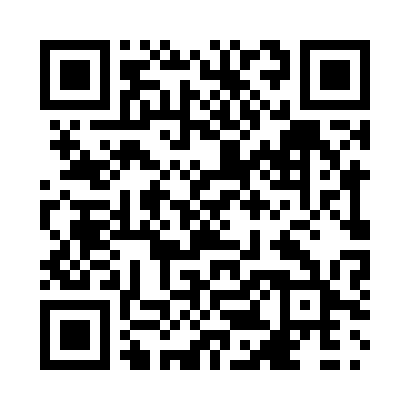 Prayer times for Blumenheim, Saskatchewan, CanadaWed 1 May 2024 - Fri 31 May 2024High Latitude Method: Angle Based RulePrayer Calculation Method: Islamic Society of North AmericaAsar Calculation Method: HanafiPrayer times provided by https://www.salahtimes.comDateDayFajrSunriseDhuhrAsrMaghribIsha1Wed3:325:331:036:118:3310:352Thu3:295:311:036:128:3510:383Fri3:265:291:026:138:3610:414Sat3:235:281:026:148:3810:445Sun3:195:261:026:158:4010:476Mon3:165:241:026:168:4110:507Tue3:135:221:026:178:4310:538Wed3:115:201:026:188:4510:549Thu3:115:191:026:198:4610:5410Fri3:105:171:026:208:4810:5511Sat3:095:151:026:218:5010:5612Sun3:085:141:026:228:5110:5713Mon3:075:121:026:238:5310:5814Tue3:065:101:026:248:5410:5815Wed3:065:091:026:258:5610:5916Thu3:055:071:026:268:5711:0017Fri3:045:061:026:278:5911:0118Sat3:045:051:026:289:0111:0219Sun3:035:031:026:299:0211:0220Mon3:025:021:026:299:0311:0321Tue3:025:001:026:309:0511:0422Wed3:014:591:026:319:0611:0523Thu3:004:581:036:329:0811:0524Fri3:004:571:036:339:0911:0625Sat2:594:561:036:339:1011:0726Sun2:594:551:036:349:1211:0727Mon2:584:531:036:359:1311:0828Tue2:584:521:036:369:1411:0929Wed2:574:511:036:369:1511:0930Thu2:574:511:036:379:1711:1031Fri2:574:501:036:389:1811:11